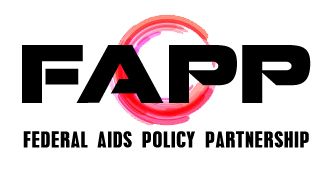 FAPP Meeting AgendaWednesday, April 15, 201510:00 AM to 3:30 PMDrinker Biddle Reath LLP, located at 1500 K St NWCall In Number: 1-605-475-5900; Passcode: 530-4686Agenda10:00 AM   	Roll Call10:15 AM	AIDS Watch 2015 DebriefMichael Kaplan and Ronald Johnson, AIDS United11:00 AM	Structural Interventions Work Group Overview and Updates12:00 PM	Lunch1:00 PM	PrEP Science Updates and Key Implementation Issues for Consideration – Speakers: Kevin Fisher, AVAC; Jonathan Fuchs, San Francisco Department of Public Health; Dave Kern, Washington State Department of Health; Amy Killelea, NASTADTopics for discussion include:Improving promotion and access to PrEP w/ a focus on disproportionately impacted populations such as gay men/MSM of color, women, young people, and transgender individuals Addressing implementation gaps at the public health and community levelsIncreasing provider knowledge Increasing federal agency prioritization Improving messaging around condomless sex and the implications for STD prevention Addressing cost and financing gaps 2:30 PM	AIDS Budget and Appropriations Work Group 2:45 PM	Working Group Updates (continued)HIV Prevention Action Coalition (HPAC) Research/Global AIDS Policy Partnership (GAPP) HIV Health Care Access Work GroupRyan White (Ryan White Work Group)3:30 PM	Adjourn